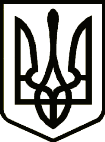                                                           УКРАЇНАТЕТІЇВСЬКА МІСЬКА РАДАТЕТІЇВСЬКОГО РАЙОНУ КИЇВСЬКОЇ ОБЛАСТІДВАДЦЯТЬ ДРУГА  СЕСІЯ СЬОМОГО СКЛИКАННЯ         РІШЕННЯм. ТетіївПро затвердження Правил утримання тварин на території Тетіївської міської ради       З  метою врегулювання відносин у сфері поводження, утримання, використання домашніх тварин, керуючись Законами України «Про захист тварин від жорстокого поводження», «Про захист населення від інфекційних хвороб», «Про місцеве самоврядування в Україні», міська рада                                           ВИРІШИЛА: 1. Затвердити  Правила утримання тварин на території Тетіївської     міської ради (додаються).2. Контроль за виконанням цього рішення покласти на постійні депутатські     комісії з питань  торгівлі, житлово-комунального господарства, побутового обслуговування, громадського харчування, управління комунальною власністю, благоустрою, транспорту, зв"язку та  питань регулювання земельних відносин, архітектури, будівництва та охорони навколишнього середовища        Міський голова                                          Р.В.Майструк            12.09.2019р.        № 689 - 22 -VII       Начальник юридичного відділу                                    Н.М.СкладенаДодаток                                                                 до рішення 22 сесії міської ради                                                                  7 скликання від 12.09.2019р.                                                                           №  689  - 22-VIIПравила утримання тварин у місті ТетієвіЗагальні положення                                                            1.1. Правила  утримання  тварин  на  території  Тетіївської  міської  ради  (надалі-Правила)  розроблені  з  метою  забезпечення  безпеки  життя  та  здоров’я  людей, підвищення  моральності  й  гуманності  суспільства, захист  від  страждань  і  загибелі  тварин  внаслідок          жорстокого поводження  з  ними, захист їх природних  прав,  а  також  на  регулювання чисельності безпритульних тварин  в  місті.                       1.2. Ці Правила поширюються на відносини, що виникають у зв'язку з утриманням тварин і поводженням з ними фізичних та юридичних осіб на території Тетіївської міської ради. Дія цих Правил поширюється на поводження з тваринами незалежно від форми власності та інших речових прав на них.1.3.Фізичні та юридичні особи, що утримують тварин, зобов'язані суворо дотримуватись вимог Законів України “Про захист тварин від жорстокого поводження“, “Про тваринний світ“, “Про охорону навколишнього природного середовища“, “Про ветеринарну медицину“, “Про забезпечення санітарного та епідемічного благополуччя населення“, “Про захист населення від інфекційних хвороб“ та інших нормативно-правових актів України, санітарно-гігієнічних і ветеринарних правил та норм, не допускати порушень прав і законних інтересів інших фізичних та юридичних осіб і не створювати загрози безпеці людей, а також тварин, у тому числі через жорстоке поводження з ними або їх жорстоке умертвіння.1.4.У цих Правилах терміни вживаються у такому значенні:Домашні тварини – собаки, коти та інші тварини, що протягом тривалого історичного періоду традиційно утримуються і розводяться людиною для задоволення потреб у спілкуванні, а також тварини видів чи порід, штучно виведених людиною для задоволення естетичних потреб;Власник тварини – юридична або фізична особа, яка здійснює догляд за твариною, що належить їй на праві власності або на інших підставах, що не суперечать законодавству, і несе відповідальність за стан тварини та її дії згідно з чинним законодавством;Вигул собак – перебування собаки без повідка та намордника спеціально відведених для цієї мети місцях.Прогулянка з собакою – вивід собаки у загальні подвір’я або на вулицю на короткому повідку i в наморднику або без них та супроводження її.Ідентифіка́ція твари́н— процес з ототожнювання тварини шляхом присвоєння їй унікального ідентифікаційного номера із використанням візуальних, електронних та змішаних засобів ідентифікації;Реєстрація та облік тварин, що мають власників – процес ідентифікації та обліку тварин шляхом збирання та занесення відповідної інформації щодо тварини та її власника до загальної електронної бази ідентифікованих тварин, з метою контролю за чисельністю тварин в населених пунктах та за дотриманням власниками тварин ветеринарних та санітарно-епідеміологічних вимог;Електронна база даних ідентифікованих тварин – міжнародна платформа ідентифікованих тварин Animal-id.info, яка функціонує в електронному режимі та містить інформацію щодо зареєстрованих тварин.Загальні вимоги до утримання і поводження з тваринами2.1. Утримання і поводження з тваринами на території Тетіївської міської ради ґрунтується на таких принципах:2.1.1.Забезпечення дружнього співіснування людей і тварин та дотримання безпеки при поводженні з тваринами.2.1.2. Дотримування санітарно-гігієнічних та ветеринарних норм і правил утримання та поводження з тваринами.2.1.3.Забезпечення умов життя тварин, які відповідають їх біологічним, видовим та індивідуальним особливостям.2.1.4.Жорстоке поводження з тваринами є несумісним з вимогами моральності та гуманності, спричиняє моральну шкоду людині.2.1.5.Право власності та інші речові права на тварин у разі жорстокого поводження з ними можуть бути припинені відповідно до Закону України “Про захист тварин від жорстокого поводження“.2.1.6.Заборона жорстоких методів умертвіння тварин, що призводять до загибелі від задушшя, електричного струму, больових ін'єкцій, отруєння, курареподібних препаратів, перегріву та інші больові методи.2.1.7.Відповідальність згідно з чинним законодавством України за порушення цих Правил, жорстоке поводження з тваринами.3. Особливості права власності та інших речових прав на тварин3.1. Право власності на тварину підтверджується інформацією, яка міститься в електронній базі даних ідентифікованих тварин відповідно до ідентифікаційного номеру електронного транспондера (мікрочіпу), якій було імплантовано тварині з відповідною реєстрацією в електронній базі даних ідентифікованих тварин.3.2. Інформацію, вказану в п.3.1 даних Правил, можна використовувати в суді для підтвердження прав на вихованця в разі його крадіжки або незаконної підміни.3.3.Ветеринарний паспорт не є підтвердженням права власності.3.4. Право власності та інші речові права на тварин у разі жорстокого поводження з ними можуть бути припинені за рішенням суду шляхом їх оплатного вилучення або конфіскації.3.5. Продаж з попереднім виставленням пропонованих тварин для показу покупцям допускається у разі дотримання вимог Закону України "Про захист тварин від жорстокого поводження".3.6.Продавець тварини зобов'язаний забезпечити покупця достовірною інформацією про вид, породу, стан здоров'я та інші якості тварини, а також про умови її утримання.3.7. Дарування тварин допускається після попереднього погодження з майбутнім власником.4. Ідентифікація та реєстрація домашніх тварин4.1.   На  території  Тетіївської  міської  ради  має діяти обов’язкова ідентифікація та реєстрація собак, що утримуються фізичними або юридичними особами на території міста, та добровільна ідентифікація та реєстрація котів, що проводиться за бажанням власника.4.2.   Ідентифікація тварин у м. Тетієві проводиться методом введення під шкіру транспондера (мікрочипу) у ветеринарних лікарнях державними або приватними ветеринарними лікарями. Ідентифікація тварин може проводитись безпосередньо за місцем проживання (реєстрації)власника.4.3.Реєстрація домашніх тварин проводиться з метою:4.3.1.Єдиного обліку цих тварин у місті, у тому числі для організації пошуку загублених тварин та повернення їх власникам.4.3.2.Контролю за чисельністю безпритульних тварин.4.3.3.Здійснення контролю за дотриманням ветеринарно-санітарнихвимог.4.3.4.Забезпечення епізоотичного благополуччя.4.3.5.Вирішення проблемних питань і конфліктних ситуацій, пов’язаних з утриманням домашніх тварин.4.4.Сплата вартості послуг з ідентифікації тварини здійснюється безпосередньо під час проведення ідентифікації відповідно до встановлених уповноваженою установою тарифів.4.5. Реєстрація тварин проводиться шляхом занесення індивідуального номеру чіпу та всіх необхідних даних по тварині (виду тварини, породи, клички, дати народження або відчуження, проведення протиепізоотичних заходів) та його власника (паспортні дані, в т.ч. ПІБ, дата народження, а також адреса та телефон) у електронну базу даних ідентифікованих тварин. Ця інформація є конфіденційною та може бути надана третім особам лише у випадках, що передбачені чинним законодавством.4.6.Занесення даних у електронну базу даних ідентифікованих тварин може бути проведено лікарями ветеринарної медицини, які проводили ідентифікацію тварин, або власником тварини.4.7. Реєстрація  вважається завершеною після підтвердження даних міським модератором, уповноваженим на це органами місцевого самоврядування.4.8.Реєстрація проводиться одноразово і вважається дійсною протягом усього життя тварини.4.9.Дані нового власника тварини або зміни у даних старого власника тварини вносяться в базу даних протягом 10 днів. Дані ветеринарних процедур з твариною мають вноситися ветеринарними лікарями негайно.4.10. Реєстрацію (зміну даних) та облік тварин здійснюють, установи ветеринарної медицини, інші установи та організації, уповноважені органами місцевого самоврядування.4.11.При реєстрації тварини її власнику видається картка реєстрації де вказується реєстраційний номер тварини (ідентифікаційний номер мікрочіпу), а також ознайомлюють його з Правилами утримання тварин на території Тетіївської міської ради.4.12.При передачі на утримання тварин іншій особі передавати також картку реєстрації цієї тварини. При зміні власника новий власник зобовязаний звернутись до установи, яка проводила реєстрацію тварини або міського модератора для внесення відповідних змін в базу даних ідентифікованих тварин.4.13. Після смерті тварини, внести відповідні данні до електронної бази даних ідентифікованих тварин.5. Утримання і поводження з домашніми тваринами5.1. Власники тварин мають право:5.1.1. Утримувати домашніх тварин:5.1.1.1.Фізичним особам в квартирах та приватних будинках у кількості, що дозволяє їх власнику забезпечити тваринам належні умови утримання, дотримуватися встановлених санітарно - гігієнічних норм та не створює оточуючим незручностей або будь-яких проблем.5.1.1.2.Фізичним особам в квартирах та приватних будинках, де проживає кілька сімей лише за умови згоди усіх дорослих мешканців квартири. Не дозволяється  утримувати власних тварин у місцях загального користування.5.1.1.3. Юридичним особам в приміщеннях за умови згоди усіх працівників, що працюють у приміщенні;5.1.1.4. У "зоокутках" дитячих, освітніх, наукових, санаторно-курортних та оздоровчих закладів утримання домашніх тварин у дитячих закладах допускається за умови забезпечення постійного догляду за тваринами відповідно до вимог законодавства України та цих Правил.5.1.1.5. У вільному вигулі на ізольованій, добре огородженій території (в ізольованому приміщенні) на прив'язі або без неї, з обов’язковим усуненням можливості заподіяння шкоди людям або іншим тваринам.5.1.1.6.Юридичним особам для дослідної мети у вольєрах, біологічних клініках (віваріях) або у розплідниках.5.1.1.7.На підприємствах, установах, організаціях з метою охорони території тварини повинні знаходитись на прив’язі або без неї, мати обладнані приміщення для відпочинку. Сторожові собаки випускаються на територію лише після закінчення робочого дня, коли робітники та відвідувачі покинули територію. Територія, що охороняється повинна, бути ретельно загороджена, що унеможливлює проникнення тварини за її межі За тваринами повинна бути закріплена відповідальна особа.5.1.2.Утримувати собак без повідків і намордників підчас:5.1.2.1. Оперативного використання правоохоронними органами собак спеціального призначення.5.1.2.2.Муштри на навчально –дресирувальних майданчиках.5.1.2.3.Проведення виставок (на спеціальних рингах).5.1.3.  Виводити собак поза місця їх постійного утримання у загальні двори або на вулицю та супроводжувати їх, проводячи прогулянку, або пересування за потребою в інше місце, не залишаючи їх без нагляду.5.1.4.  Проводячи прогулянку у місцях масового скупчення людей, у тому числі у транспорті, собаки повинні бути на короткому повідку, наморднику і страховим полісом (для порід собак, перелічених у Додатку 2 до розділу 5 Правил). Такі вимоги відсутні для порід собак, перелічених у Додатку 1 до розділу 5 Правил. Маленькі собаки можуть переноситися у закритих контейнерах або на руках у власника. В інших громадських місцях собаки можуть бути на вільному повідку.5.1.5. Під час переходу через вулиці і поблизу магістралей собака повинна бути на короткому повідку, щоб уникнути дорожньо-транспортних подій і загибелі собаки на проїжджій частині.5.1.6.Особа, яка здійснює прогулянку з собакою, зобов'язана забезпечити:5.1.6.1.Наявність на тварині ошийника, повідка, обов’язкового намордника для собак з переліку порід собак, відповідальність власників яких підлягає обов’язковому страхуванню за шкоду, яка може бути заподіяна третім особам, наведеному у Додатку 2 до розділу 5 Правил.5.1.6.2. Безпеку оточуючих людей і тварин, а також майна від заподіяння шкоди супроводжуваною домашньою твариною.5.1.6.3.Безпеку супроводжуваної домашньої тварини.5.1.6.4. Безпеку дорожнього руху при проходженні з домашньою твариною біля транспортних шляхів і при їх переході шляхом безпосереднього контролю за її поведінкою.5.1.6.7.Наявність при собі засобів для прибирання за твариною екскрементів.5.1.7. Супроводжувати собаку може особа, яка досягла 14-річного віку. Вона несе відповідальність за нанесення шкоди її собакою оточуючим людям або тваринам. У разі необхідності власник зобов’язаний застосовувати засоби безпеки.5.1.8.У встановлених для вигулу місцях дозволено вільний вигул собак за умови дотримання вимог, встановлених цими Правилами.5.1.9. Перевозити домашніх тварин з додержанням правил, діючих на певному виді транспорту, при обов'язковому забезпеченні безпеки оточуючих.5.1.10.  Відповідно до чинного законодавства України звертатись у лікувальні установи ветеринарної медицини міста у випадках коли тварина потребує допомоги та одержувати відомості (довідки тощо) про клінічний стан здоров’я тварини або причини її загибелі;5.1.11.  Проводити виставки, ринги, займатися муштрою на спеціальних учбово – дресирувальних майданчиках. Статус такого майданчика надається йому рішенням виконавчого комітету міської ради після погодження з відповідними службами міста.Для  майданчика розробляються обов’язкові для виконання правила поведінки на ньому, закріплюється  відповідальна  особа.         5.1.12.   На відшкодування шкоди, заподіяної твариною, або заподіяної власній тварині людиною, або іншою твариною, відповідно до чинного законодавства України.5.1.13.   Вносити пропозиції і брати участь в підготовці рішень органів місцевого самоврядування та виконавчої влади з питань утримання та поводження з тваринами умісті;5.1.14.Створювати кінологічні клуби (спілки). Клуби (спілки) підлягають обов’язковій реєстрації .5.2. Власники тварин зобов’язані:5.2.1.Дотримуватися санітарно-гігієнічних норм експлуатації житлового приміщення, де утримується домашня тварина (місце постійного утримання), та норм співжиття.5.2.2. Забезпечувати домашній тварині необхідні умови, що відповідають її біологічним, видовим та індивідуальним особливостям, відповідно до вимог Закону України "Про захист тварин від жорстокого поводження", дбати про домашню тварину, людяно поводитися з твариною, не залишати її без догляду, забезпечувати їй достатню кількість їжі та постійний доступ доводи.5.2.3. Забезпечувати своєчасне надання домашній тварині ветеринарних послуг (обстеження, лікування, щеплення тощо).5.2.4. Проводити обов’язкову щорічну вакцинацію від сказу та лептоспірозу, що має бути відображено у вигляді відмітки у ветеринарному паспорті та в електронній базі даних ідентифікованих тварин.5.2.5.Ідентифікувати та зареєструвати тварину згідно з вимогами розділу 4 цих Правил.5.2.6.Мати на тварину картку реєстрації та/або ветеринарний паспорт.5.2.7.  На вимогу ветеринарної служби чи інших уповноважених служб доставляти собак, котів та інших тварин у ветеринарну установу для огляду, імунізації проти сказу, лептоспірозу і лікувально-профілактичних обробок.5.2.8.Негайно повідомляти ветеринарну установу про захворювання собаки, кота та інших тварин сказом чи лептоспірозом.5.2.9. Негайно повідомляти заклади охорони здоров'я, ветеринарної служби про випадки укусу або травмування твариною людини чи іншої тварини, або доставляти у державну ветеринарну установу собак і котів, які покусали людей чи тварин для огляду і карантинування протягом 10-ти днів, а покусаних тварин - для огляду і лікування.5.2.10. Тримати сторожових собак на прив'язі і спускати їх з прив'язі лише у закритих дворах, що виключає можливість втечі; про наявність собак застерігати написом на будинках, дворах і на вулицях.5.2.11. Запобігати неконтрольованому розмноженню домашніх тварин, проводити за власний рахунок біостерилізацію тварини після досягнення нею 6 місячного віку при відсутності племінної цінності.5.2.12. Відшкодовувати громадянам матеріальні та моральні збитки, що нанесені тваринами, у встановленому чинним законодавством України порядку.5.2.13. Не допускати, щоб тварини забруднювали екскриментами сходові клітки та інші місця загального користування у будинках, а також подвір’я, вулиці, площі тротуари, стадіони, спортивні та дитячі майданчики, сквери, парки, пляжі, газони, квітники тощо.5.2.14. Прибирати в усіх випадках екскременти тварин, власними силами та за власні кошти.5.2.15. Вживати заходів для  запобігання  порушення  тваринами  в  нічний  час  тиші  у приміщеннях, де вони перебувають.5.2.16. При неможливості подальшого утримання передати домашню тварину іншому власнику або у притулок для бездомних тварин.5.2.17. У випадку загибелі тварини за власний кошт забезпечити поховання (кремацію або утилізацію) у спеціально відведеному для цього місті або в спеціалізованій установі.Не допускати купання тварин на загальних пляжах.5.3.  При утриманні тварин забороняється:5.3.1. Утримувати, передавати іншим особам у формі продажу, зміни або дарування незареєстрованих собак, котів.5.3.2.Продавати собак і котів та інших тварин у невстановлених для цього місцях.5.3.3.Розводити тварин зі спадково закріпленою агресивністю.5.3.4. Заводити собак і котів у приміщення продовольчих магазинів, малих архітектурних форм, пересувних торгівельних об'єктів, установи охорони здоров'я, культури, на територію дитячих майданчиків тощо, а також об’єкти громадського харчування, адміністрація яких не дозволяє присутності тварин.5.3.5.  Вигулювати та виводити за межі помешкання чи садиби собак без коротких повідків та засобів прибирання екскрементів.5.3.6.  Купувати, продавати, показувати на виставках і виводах, а також перевозити в інші населені пункти всіма видами транспорту собак, котів та диких тварин без ветеринарного паспорта з відміткою про імунізацію проти сказу та лептоспірозу, яка проведена не раніше 12 місяців і не пізніше 30 днів до вивозу(виводу).5.3.7.  Викидати трупи собак, котів та інших тварин або захоронювати їх у невідведених для цього місцях.5.3.8.  Жорстоко поводитись з домашніми тваринами, залишати бездоглядними або знищувати їх.5.3.9.Відпускати собак на самовигул.5.3.10. Вирощувати та використовувати собак і котів для отримання м'яса, жиру, шкіри та кісток.5.3.11.  Підгодовувати тварин на сходових клітках та інших місцях загального користування у будинках, а також у безпосередній близькості біля входу в будинок чи приміщення, на зупинках громадського транспорту, стадіонах, спортивних та дитячих майданчиках тощо.5.3.12.  Спричиняти домашнім тваринам болю і страждань, окрім випадків, коли життю та здоров'ю людей і тварин загрожує безпосередня небезпека.5.3.13.  Організовувати, проводити та пропагувати собачі бої, інших заходи, які допускають жорстокість стосовно тварин.5.3.14.Отруювати тварин будь-якими засобами.6. Вилучення, конфіскація та відлов домашніх тварин.6.1.  Конфіскації у власників підлягають собаки, коти та інші тварини у випадках, якщо на це є відповідні рішення суду, органів санітарно-епідеміологічного чи ветеринарного нагляду, а також тварини, що вдруге нанесли покуси людям, внаслідок порушення власником цих Правил.6.2.  У випадках наявності загрози життю тварин або людей від тварин може проводитися вилучення тварин за погодженням зоозахисних організацій з подальшою конфіскацією.6.3.  Відлов, вилучення, конфіскація собак, котів та інших тварин проводиться визначеним спеціалізованим підприємством.6.4.  Відлов та вилучення собак, котів та інших тварин окремими громадянами забороняється, крім випадків, коли ці тварини явно загрожують здоров’ю та життю людей.6.5. Відлов та вилучення собак, котів повинен проводиться гуманними методами, за відсутності сторонніх осіб, особливо дітей.6.6.  Собаки, коти незалежно від породи, належності i призначення, в тому числі й ті, що мають нашийники та намордники, але знаходяться не на повідку у власників чи супроводжуючих ociб (уповноважених на це власниками) на вулицях, площах, ринках, скверах, садах, парках, пляжах, у громадському транспорті  загальних подвір’ях та інших, вважаються безпритульними i можуть бути відловленими відповідними службами6.7.Відловлені тварини протягом не менше ніж 3 днів утримуються на карантинних майданчиках спеціалізованого підприємства (які визначаються виконавчим комітетом) і можуть бути повернуті власнику після огляду, обробок, щеплень та письмового погодження ветеринарної установи міста.6.8. Власник, який хоче повернути собі тварину має сплатити вартість витрат по відлову та утриманню тварини.6.9.  Відловлена тварина може перейти у власність іншої особи за умови дозволу державної ветеринарної служби та реєстрації тварини новим власником, проведення обов’язкових лікувально – профілактичних заходів та ідентифікації у разі її відсутності за рахунок нового власника.6.10. Поверненню власникам підлягають лише ідентифіковані, зареєстровані та щепленні проти сказу тварини.7. Забезпечення виконання та контроль за додержанням Правил7.1. Органи внутрішніх справ (Національної поліції) здійснюють нагляд за дотриманням порядку вигулу домашніх тварин (собак) у громадських місцях та вживають відповідні заходи у разі порушення законодавства про порядок поводження й утримання домашніх тварин, у тому числі норм про жорстоке поводження з тваринами.7.2. Контроль за додержанням цих Правил та території Тетіївської міської ради здійснюється органами внутрішніх справ (Національної поліції), управлінням Держпродспоживслужби , КП «Благоустрій»,  КП  «Дібрівка-Обрій»,  органами самоорганізації населення, громадськими інспекторами та громадськими організаціями, статутною метою яких є захист тварин.7.3. Контроль у сфері захисту тварин від жорстокого поводження може здійснюватися громадськими організаціями, статутною метою яких є захист тварин від жорстокого поводження.7.4.Громадські організації у сфері захисту тварин від жорстокого поводження:7.4.1. Ставлять перед відповідними органами державної влади питання про конфіскацію тварин та відповідальність осіб, які їх утримують, відповідно до чинного законодавства у разі виявлення фактів жорстокого поводження з тваринами.7.4.2. Подають до суду позови щодо відшкодування шкоди, заподіяної внаслідок порушення законодавства про захист тварин від жорстокого поводження, у тому числі здоров’ю громадян і їх майну.7.4.3. Громадські організації, статутною метою яких є захист тварин від жорстокого поводження, мають право одержувати від органів державної влади та органів місцевого самоврядування інформацію, необхідну для реалізації  ними своїх статутних цілей і завдань. Діяльність громадських організацій у сфері захисту тварин від жорстокого поводження здійснюється відповідно до законодавства України на основі їх статутів.7.4.4. Ведуть просвітницьку діяльність серед власників тварин щодо «Правил утримання тварин на території Тетіївської міської ради, спонукають власників дотримуватися цих правил.7.5. Балансоутримувач багатоквартирних будинків, надає  необхідну інформацію до органів місцевого самоврядування що стосується утримання мешканцями домашніх тварин відповідно до даних Правил, ознайомлюють власників тварин з Правилами їх утримання.7.6. За порушення вимог цих Правил винні особи несуть кримінальну, адміністративну та цивільно-правову відповідальність згідно із законодавством України.     Секретар ради                                         С.М.Денисюк                                                                                 Додаток1                                                                до  розділу 5 Правил утримання тварин на                                                     території Тетіївської міської радиПЕРЕЛІКпорід собак, вигул яких дозволяється без застосування короткого повідку та намордникаАвстралійський тер’єр Англійськийтойтер’єр Австралійський шовковистий тер’єр                 Аффен – пінчер                                                                                                                 Бедлінгтон – тер’єр Бігль                                    Бішон – фрізБордер –тер’єрБостон –тер’єрВельш –тер’єрГладкошерстий фокстер’єрГлен – ов – іманд –тер’єрДенді – дінмонд –тер’єрДжек – рассел –тер’єрДрев’єрЖорсткошерстий фокстер’єрІрландський тер’єрЙоркширський тер’єрКардіган – вельш –корп.Карликовий пінчерКарликова таксаКарликовий шпіцКернтер’єрЛевреткаЛайкленд – тер’єрЛхаський асоМальтійська болонкаМанчестерський тер’єрМексиканська гола собакаМініатюрний пудельМініатюрний шпіцМопс, Норвіч –тер’єрНорфлок -тер’єрПашльна iфаленПекінесПемброк–вельш – корп.ПудельСкайтер’єрСкотчтер’єрСшхемтер’єрСпашель (Bciвиди)Такса,Тибетський тер’єрУестхайленд – уайттер’єрФранцузький бульдогШведський вальхундШі – тцуЧеський тер'єр         48. Басенджі            49. Японський хін         50.  Шелті          51. Шіпперке         52. Чі – хуа-хуаСекретар ради                                         С.М.Денисюк                                                                                                     Додаток 2до розділу 5 Правил утримання тварин на території Тетіївської міської радиПЕРЕЛІКИпорід собак, відповідальність власників яких підлягає обов'язковому страхуванню за шкоду, яка може бути заподіяна третім особам.Собаки з підвищеною агресивністю, які визнані Міжнародними кінологічнимиорганізаціями*:Американський стафордширськийтер'єрАнатолійський карабашАнглійськиймастіфБельгійськиймастіфБордоський догБульмастіфБуль-тер'єрДоберманІрланськийвовкодавКавказькавівчаркаКане-корсоКарельський ведмежийсобакаМаремма (маремоано-абруцький пастушачийсобака)Мальорський бульдог (перро демальоркін)Московська сторожоваНімецька вівчаркаНімецький догПівденноруська вівчаркаРізеншнауцерРотвейлерСередньоазіатська вівчаркаТоса-іну (японський бійцівськийсобака)ФілабразільероЧорний тер'єрШарпей (китайський бійцівськийсобака)Канарська собака (перро де пресоканаріо)Східно європейськавівчаркаСобаки з підвищеною агресивністю, заборонені на ввіз та розведення в м. Тетіїв**АкбашАмериканський піт-бультер'єрВівчарка ДауфманаГірська гончаГрецька вівчаркаДоберман Владека РошинаКангалКенгуровий собакаЛангедокський пастушачий собакаЛеопардова гончаРумунська   вівчаркаПримітки:*Перелік порід собак поповнюється з надходженням нових даних.**Вказані породи та різновиди собак не визнано міжнародними кінологічними організаціями, підлягають безумовній стерилізації, перелік доповнюється з надходженням нових даних.                                                                                                    Секретар ради                                         С.М.Денисюк